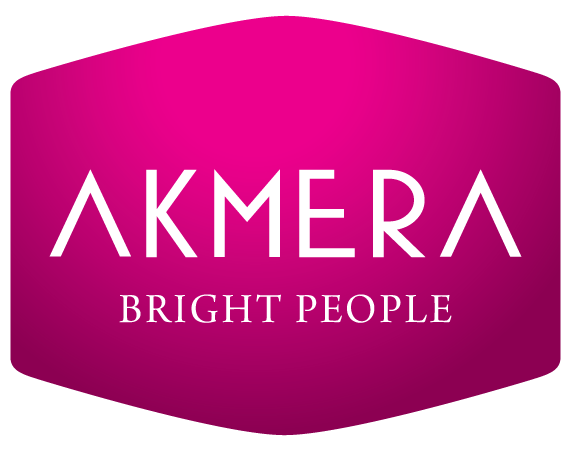 Кадровое агентство				   www.akmerabrightpeople.com                   +7 495 645 5604Заявка на подбор персоналаЗаявка на подбор персоналаЗаявка на подбор персоналаЗаявка на подбор персоналаЗаявка на подбор персоналаИнформация о заказчикеИнформация о заказчикеИнформация о заказчикеИнформация о заказчикеИнформация о заказчикеНазвание организацииСфера деятельностиСайт Каким Пакетом корпоративных услуг Вы хотите воспользоваться? Пакет «5 с Плюсом»
Пакет «10 Лучших»
Пакет «ТОП 20»
не требуетсяПакет «5 с Плюсом»
Пакет «10 Лучших»
Пакет «ТОП 20»
не требуетсяПакет «5 с Плюсом»
Пакет «10 Лучших»
Пакет «ТОП 20»
не требуетсяПакет «5 с Плюсом»
Пакет «10 Лучших»
Пакет «ТОП 20»
не требуетсяОтветственное лицоОтветственное лицоОтветственное лицоОтветственное лицоОтветственное лицоФИО ответственного лицаДолжностьКонтактный телефонE-mailИнформация о вакансииИнформация о вакансииИнформация о вакансииИнформация о вакансииИнформация о вакансииДолжностьЗаработная платаfixЗаработная платаотдоТребуемое количество сотрудниковМесто работы сотрудникаРежим работыОбязанности сотрудникаКомпенсационный пакетТребования к кандидатуТребования к кандидатуТребования к кандидатуТребования к кандидатуТребования к кандидатуПолВозрастОбразованиеОпыт работыВладение иностранным языкомСтепень владения языкомЗнание компьютераДополнительные требования и навыкиОткуда узнали о компании 
"Akmera Bright People"Дата заполнения